j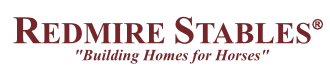 Judge Box – Pressure TreatedTimber sizes nominal before planning and processing, other dimensions may vary dependant on individual building.	Size: 1.7m deep x 2.2m wide 		£2465.00+ VATThe units are mounted on to a steel frame (at additional cost £320.00+ VAT) suitable for forklifts to pick them up for ease of moving and relocation. ex 75x50mm cls frameex 19x125mm overlap shiplapUnlined11mm OSB roof liningBlack onduline roof 800mm wide doorBZP ironmongery18mm OSB floor, ex75x50mm cls bearers1900mm to eaves Front large window  900x1800mmSide windows 900x600mm